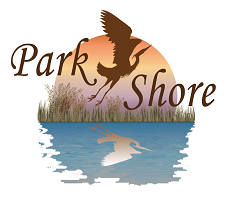 2023 Park Shore Association DirectoryAdvertising Authorization Form(Please print clearly - fill out all information) BUSINESS NAME: _________________________________________________________ADDRESS:  _______________________________________________________________PHONE:   _______________________CONTACT PERSON: _________________________________________(Please check one)AD SIZE:  [  ]  Center Quarter Page ($375)     [  ] Center Half Page ($750)      [  ]  Center Full Page ($1,000)                                     ( 5” x 2”)                                        (5” x 4”)                                        (5” x 8”)AMOUNT ENCLOSED  $_____________ (Checks to be made out to: Park Shore Association)ADVERTISEMENT: (Include business logo, photo or other message) Camera-ready artwork, if possible.  No staples, please.  If you have camera ready artwork, please e-mail it directly to Clay W. Cone, Executive Director for the Park Shore Association, at parkshoreassoc@gmail.com.Deadline for ads is Friday, December 2, 2022Mail payment & form to:  	Park Shore Association   				Attn: Directory AdvertisingP.O. Box 1435Naples, FL  34106-1435